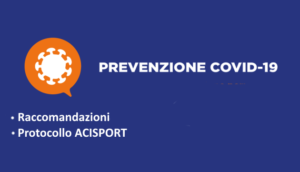 Raccomandazioni per la prevenzioneACI SPORT, in collaborazione con gli organismi e le autorità competenti, ha redatto un protocollo generale per il contrasto ed il contenimento della diffusione del virus Covid-19.Le disposizioni organizzative in esso contenute devono essere applicate durante l'organizzazione e svolgimento di ciascuna manifestazione. Il Concorrente ed il Conduttore sono obbligati ad osservare il protocollo sanitario predisposto dalla Federazione oltre le norme nazionali, regionali, locali previste per la prevenzione del rischio COVID impegnandosi a farle osservare a tutti i soggetti agli stessi legati ed a qualsiasi titolo presenti sul campo di gara.Possibilità di svolgere attività sportivaRicordiamo che è  OBBLIGATORIO stampare e portare con se un modello compilato di autodichiarazione che  certifica la partecipazione ad una gara automobilistica
